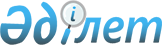 О внесении изменений в решение Железинского районного маслихата от 25 декабря 2014 года № 267-5/32 "О бюджете Железинского района на 2015 -2017 годы"Решение маслихата Железинского района Павлодарской области от 18 июня 2015 года № 291-5/37. Зарегистрировано Департаментом юстиции Павлодарской области 14 июля 2015 года № 4598      В соответствии с пунктом 5 статьи 109 Бюджетного кодекса Республики Казахстан от 4 декабря 2008 года, подпунктом 1) пункта 1 статьи 6 Закона Республики Казахстан от 23 января 2001 года "О местном государственном управлении и самоуправлении в Республике Казахстан", решением Павлодарского областного маслихата (XLII сессия, V созыв) от 26 мая 2015 года № 372/42 "О внесении изменений и дополнений в решение областного маслихата от 12 декабря 2014 года № 299/37 "Об областном бюджете на 2015 - 2017 годы" Железинский районный маслихат РЕШИЛ:

      1.  Внести в решение районного маслихата от 25 декабря 2014 года №267-5/32 "О бюджете Железинского района на 2015 - 2017 годы" (зарегистрированное в Реестре государственной регистрации нормативных правовых актов от 14 января 2015 года за № 4265, опубликованное в районных газетах "Родные просторы", "Туған өлке" от 24 января 2015 года № 3) следующие изменения:

      в пункте 1:

      в подпункте 1):

      цифры "2913306" заменить цифрами "2911794"

      цифры "2357289" заменить цифрами "2355777";

      в подпункте 2) цифры "2919751" заменить цифрами "2918239";

      приложения 1, 5 к указанному решению изложить в новой редакции согласно приложениям 1, 2 к настоящему решению.

      2.  Контроль за исполнением данного решения возложить на постоянную комиссию социально-экономического развития и бюджета районного маслихата.

      3.  Настоящее решение вводится в действие с 1 января 2015года.

 Районный бюджет на 2015 год Перечень местных бюджетных программ сельских округов на 2015 год
					© 2012. РГП на ПХВ «Институт законодательства и правовой информации Республики Казахстан» Министерства юстиции Республики Казахстан
				
      Председатель сессии

      районного маслихата

О. Джумалинов

      Секретарь районного маслихата

В. Крутиков
Приложение 1
к решению Железинского
районного маслихата
от 18 июня 2015 года №291-5/37
(XXXVI (очередная) сессия,
V созыв)Приложение 1
к решению Железинского
районного маслихата
(XXXII (очередная) сессия,
V созыв) от 25 декабря
2014 года № 267-5/32Категория

Категория

Категория

Категория

Всего (тыс. тенге)

Класс

Класс

Класс

Всего (тыс. тенге)

Подкласс

Подкласс

Всего (тыс. тенге)

Наименование

Всего (тыс. тенге)

1

2

3

4

5

I. ДОХОДЫ

2911794

1

Налоговые поступления

546914

01

Подоходный налог

170098

2

Индивидуальный подоходный налог

170098

03

Социальный налог

130686

1

Социальный налог

130686

04

Налоги на собственность

228881

1

Налоги на имущество

197100

3

Земельный налог

1643

4

Налог на транспортные средства

19278

5

Единый земельный налог

10860

05

Внутренние налоги на товары, работы и услуги

14929

2

Акцизы

2320

3

Поступления за использование природных и других ресурсов

6862

4

Сборы за ведение предпринимательской и профессиональной деятельности

5747

08

Обязательные платежи, взимаемые за совершение юридически значимых действий и (или) выдачу документов уполномоченными на то государственными органами или должностными лицами

2320

1

Государственная пошлина

2320

2

Неналоговые поступления

5985

01

Доходы от государственной собственности

2168

5

Доходы от аренды имущества, находящегося в государственной собственности

2154

7

Вознаграждения по кредитам, выданным из государственного бюджета

14

02

Поступления от реализации товаров (работ, услуг) государственными учреждениями, финансируемыми из государственного бюджета

7

1

Поступления от реализации товаров (работ, услуг) государственными учреждениями, финансируемыми из государственного бюджета

7

06

Прочие неналоговые поступления

3810

1

Прочие неналоговые поступления

3810

3

Поступления от продажи основного капитала

3118

01

Продажа государственного имущества, закрепленного за государственными учреждениями

30

1

Продажа государственного имущества, закрепленного за государственными учреждениями

30

03

Продажа земли и нематериальных активов

3088

1

Продажа земли

1478

2

Продажа нематериальных активов

1610

4

Поступления трансфертов

2355777

02

Трансферты из вышестоящих органов государственного управления

2355777

2

Трансферты из областного бюджета

2355777

Функциональная группа

Функциональная группа

Функциональная группа

Функциональная группа

Функциональная группа

Всего тыс. тенге

Функциональная подгруппа

Функциональная подгруппа

Функциональная подгруппа

Функциональная подгруппа

Всего тыс. тенге

Администратор бюджетных программ

Администратор бюджетных программ

Администратор бюджетных программ

Всего тыс. тенге

Программа

Программа

Всего тыс. тенге

Наименование

Всего тыс. тенге

1

2

3

4

5

6

II. ЗАТРАТЫ

2918239

01

Государственные услуги общего характера

302970

1

Представительные, исполнительные и другие органы, выполняющие общие функции государственного управления

245319

112

Аппарат маслихата района (города областного значения)

11706

001

Услуги по обеспечению деятельности маслихата района (города областного значения)

11706

122

Аппарат акима района (города областного значения)

71324

001

Услуги по обеспечению деятельности акима района (города областного значения)

71324

123

Аппарат акима района в городе, города районного значения, поселка, села, сельского округа

162289

001

Услуги по обеспечению деятельности акима района в городе, города районного значения, поселка, села, сельского округа

145064

022

Капитальные расходы государственного органа

12839

032

Капитальные расходы подведомственных государственных учреждений и организаций

4386

2

Финансовая деятельность

13401

452

Отдел финансов района (города областного значения)

13401

001

Услуги по реализации государственной политики в области исполнения бюджета и управления коммунальной собственностью района (города областного значения)

11286

003

Проведение оценки имущества в целях налогообложения

749

010

Приватизация, управление коммунальным имуществом, постприватизационная деятельность и регулирование споров, связанных с этим

1366

5

Планирование и статистическая деятельность

18677

453

Отдел экономики и бюджетного планирования района (города областного значения)

18677

001

Услуги по реализации государственной политики в области формирования и развития экономической политики, системы государственного планирования

18218

004

Капитальные расходы государственного органа

459

9

Прочие государственные услуги общего характера

25573

454

Отдел предпринимательства и сельского хозяйства района (города областного значения)

18554

001

Услуги по реализации государственной политики на местном уровне в области развития предпринимательства и сельского хозяйства

18554

458

Отдел жилищно-коммунального хозяйства, пассажирского транспорта и автомобильных дорог района (города областного значения)

7019

001

Услуги по реализации государственной политики на местном уровне в области жилищно-коммунального хозяйства, пассажирского транспорта и автомобильных дорог

7019

02

Оборона

14678

1

Военные нужды

9805

122

Аппарат акима района (города областного значения)

9805

005

Мероприятия в рамках исполнения всеобщей воинской обязанности

9805

2

Организация работы по чрезвычайным ситуациям

4873

122

Аппарат акима района (города областного значения)

4873

006

Предупреждение и ликвидация чрезвычайных ситуаций масштаба района (города областного значения)

700

007

Мероприятия по профилактике и тушению степных пожаров районного (городского) масштаба, а также пожаров в населенных пунктах, в которых не созданы органы государственной противопожарной службы

4173

04

Образование

1642799

1

Дошкольное воспитание и обучение

103151

123

Аппарат акима района в городе, города районного значения, поселка, села, сельского округа

66687

004

Обеспечение деятельности организаций дошкольного воспитания и обучения

37917

041

Реализация государственного образовательного заказа в дошкольных организациях образования

28770

464

Отдел образования района (города областного значения)

36464

040

Реализация государственного образовательного заказа в дошкольных организациях образования

36464

2

Начальное, основное среднее и общее среднее образование

1472478

123

Аппарат акима района в городе, города районного значения, поселка, села, сельского округа

12384

005

Организация бесплатного подвоза учащихся до школы и обратно в сельской местности

12384

464

Отдел образования района (города областного значения)

1422339

003

Общеобразовательное обучение

1405555

006

Дополнительное образование для детей

16784

465

Отдел физической культуры и спорта района (города областного значения)

37755

017

Дополнительное образование для детей и юношества по спорту

37755

9

Прочие услуги в области образования

67170

464

Отдел образования района (города областного значения)

67170

001

Услуги по реализации государственной политики на местном уровне в области образования 

16718

005

Приобретение и доставка учебников, учебно-методических комплексов для государственных учреждений образования района (города областного значения)

14650

007

Проведение школьных олимпиад, внешкольных мероприятий и конкурсов районного (городского) масштаба

1830

012

Капитальные расходы государственного органа

700

015

Ежемесячная выплата денежных средств опекунам (попечителям) на содержание ребенка-сироты (детей-сирот), и ребенка (детей), оставшегося без попечения родителей

12166

022

Выплата единовременных денежных средств казахстанским гражданам, усыновившим (удочерившим) ребенка (детей)-сироту и ребенка (детей), оставшегося без попечения родителей

447

029

Обследование психического здоровья детей и подростков и оказание психолого-медико-педагогической консультативной помощи населению

8976

067

Капитальные расходы подведомственных государственных учреждений и организаций

11683

05

Здравоохранение

204

9

Прочие услуги в области здравоохранения

204

123

Аппарат акима района в городе, города районного значения, поселка, села, сельского округа

204

002

Организация в экстренных случаях доставки тяжелобольных людей до ближайшей организации здравоохранения, оказывающей врачебную помощь

204

06

Социальная помощь и социальное обеспечение

122221

1

Социальное обеспечение

7047

464

Отдел образования района (города областного значения)

7047

030

Содержание ребенка (детей), переданного патронатным воспитателям

7047

2

Социальная помощь

97772

123

Аппарат акима района в городе, города районного значения, поселка, села, сельского округа

16158

003

Оказание социальной помощи нуждающимся гражданам на дому

16158

451

Отдел занятости и социальных программ района (города областного значения)

81614

002

Программа занятости

17923

004

Оказание социальной помощи на приобретение топлива специалистам здравоохранения, образования, социального обеспечения, культуры, спорта и ветеринарии в сельской местности в соответствии с законодательством Республики Казахстан

4250

005

Государственная адресная социальная помощь

178

006

Оказание жилищной помощи

500

007

Социальная помощь отдельным категориям нуждающихся граждан по решениям местных представительных органов

33816

010

Материальное обеспечение детей-инвалидов, воспитывающихся и обучающихся на дому

571

016

Государственные пособия на детей до 18 лет

1475

017

Обеспечение нуждающихся инвалидов обязательными гигиеническими средствами и предоставление услуг специалистами жестового языка, индивидуальными помощниками в соответствии с индивидуальной программой реабилитации инвалида

12711

052

Проведение мероприятий, посвященных семидесятилетию Победы в Великой Отечественной войне

10190

9

Прочие услуги в области социальной помощи и социального обеспечения

17402

451

Отдел занятости и социальных программ района (города областного значения)

17402

001

Услуги по реализации государственной политики на местном уровне в области обеспечения занятости и реализации социальных программ для населения

16578

011

Оплата услуг по зачислению, выплате и доставке пособий и других социальных выплат

678

050

Реализация Плана мероприятий по обеспечению прав и улучшению качества жизни инвалидов

146

07

Жилищно-коммунальное хозяйство

84186

1

Жилищное хозяйство

34847

123

Аппарат акима района в городе, города районного значения, поселка, села, сельского округа

355

007

Организация сохранения государственного жилищного фонда города районного значения, поселка, села, сельского округа

355

458

Отдел жилищно-коммунального хозяйства, пассажирского транспорта и автомобильных дорог района (города областного значения)

5780

004

Обеспечение жильем отдельных категорий граждан

5695

005

Снос аварийного и ветхого жилья

85

464

Отдел образования района (города областного значения)

1573

026

Ремонт объектов в рамках развития городов и сельских населенных пунктов по Дорожной карте занятости 2020

1573

466

Отдел архитектуры, градостроительства и строительства района (города областного значения)

27139

003

Проектирование и (или) строительство, реконструкция жилья коммунального жилищного фонда

610

074

Развитие и/или сооружение недостающих объектов инженерно-коммуникационной инфраструктуры в рамках второго направления Дорожной карты занятости 2020

1149

098

Приобретение жилья коммунального жилищного фонда

25380

2

Коммунальное хозяйство

31593

123

Аппарат акима района в городе, города районного значения, поселка, села, сельского округа

2853

014

Организация водоснабжения населенных пунктов

2853

458

Отдел жилищно-коммунального хозяйства, пассажирского транспорта и автомобильных дорог района (города областного значения)

28740

012

Функционирование системы водоснабжения и водоотведения

150

026

Организация эксплуатации тепловых сетей, находящихся в коммунальной собственности районов (городов областного значения)

12126

028

Развитие коммунального хозяйства

16464

3

Благоустройство населенных пунктов

17746

123

Аппарат акима района в городе, города районного значения, поселка, села, сельского округа

17746

008

Освещение улиц населенных пунктов

12334

009

Обеспечение санитарии населенных пунктов

4551

010

Содержание мест захоронений и погребение безродных

711

011

Благоустройство и озеленение населенных пунктов

150

08

Культура, спорт, туризм и информационное пространство

218981

1

Деятельность в области культуры

127134

123

Аппарат акима района в городе, города районного значения, поселка, села, сельского округа

121952

006

Поддержка культурно-досуговой работы на местном уровне

121952

455

Отдел культуры и развития языков района (города областного значения)

5182

009

Обеспечение сохранности историко-культурного наследия и доступа к ним

5182

2

Спорт

8762

123

Аппарат акима района в городе, города районного значения, поселка, села, сельского округа

291

028

Реализация физкультурно-оздоровительных и спортивных мероприятий на местном уровне

291

465

Отдел физической культуры и спорта района (города областного значения)

8471

001

Услуги по реализации государственной политики на местном уровне в сфере физической культуры и спорта

4646

006

Проведение спортивных соревнований на районном (города областного значения) уровне

3825

3

Информационное пространство

58876

455

Отдел культуры и развития языков района (города областного значения)

41767

006

Функционирование районных (городских) библиотек

41452

007

Развитие государственного языка и других языков народа Казахстана

315

456

Отдел внутренней политики района (города областного значения)

17109

002

Услуги по проведению государственной информационной политики

17109

9

Прочие услуги по организации культуры, спорта, туризма и информационного пространства

24209

455

Отдел культуры, развития языков, физической культуры и спорта района (города областного значения)

11198

001

Услуги по реализации государственной политики на местном уровне в области развития языков и культуры

8162

010

Капитальные расходы государственного органа

150

032

Капитальные расходы подведомственных государственных учреждений и организаций

2886

456

Отдел внутренней политики района (города областного значения)

13011

001

Услуги по реализации государственной политики на местном уровне в области информации, укрепления государственности и формирования социального оптимизма граждан

8203

003

Реализация мероприятий в сфере молодежной политики

4808

10

Сельское, водное, лесное, рыбное хозяйство, особо охраняемые природные территории, охрана окружающей среды и животного мира, земельные отношения

70196

1

Сельское хозяйство

23948

453

Отдел экономики и бюджетного планирования района (города областного значения)

10166

099

Реализация мер по оказанию социальной поддержки специалистов

10166

473

Отдел ветеринарии района (города областного значения)

13782

001

Услуги по реализации государственной политики на местном уровне в сфере ветеринарии

11815

003

Капитальные расходы государственного органа

200

005

Обеспечение функционирования скотомогильников (биотермических ям)

107

007

Организация отлова и уничтожения бродячих собак и кошек

797

008

Возмещение владельцам стоимости изымаемых и уничтожаемых больных животных, продуктов сырья животного происхождения

863

6

Земельные отношения

11168

463

Отдел земельных отношений района (города областного значения)

11168

001

Услуги по реализации государственной политики в области регулирования земельных отношений на территории района (города областного значения)

11168

9

Прочие услуги в области сельского, водного, лесного, рыбного хозяйства, охраны окружающей среды и земельных отношений

35080

473

Отдел ветеринарии района (города областного значения)

35080

011

Проведение противоэпизоотических мероприятий

35080

11

Промышленность, архитектурная, градостроительная и строительная деятельность

10656

2

Архитектурная, градостроительная и строительная деятельность

10656

466

Отдел архитектуры, градостроительства и строительства района (города областного значения)

10656

001

Услуги по реализации государственной политики в области строительства, улучшения архитектурного облика городов, районов и населенных пунктов области и обеспечению рационального и эффективного градостроительного освоения территории района (города областного значения)

7966

013

Разработка схем градостроительного развития территории района, генеральных планов городов районного (областного) значения, поселков и иных сельских населенных пунктов

2690

12

Транспорт и коммуникации

398954

1

Автомобильный транспорт

398222

123

Аппарат акима района в городе, города районного значения, поселка, села, сельского округа

23780

013

Обеспечение функционирования автомобильных дорог в городах районного значения, поселках, селах, сельских округах

12839

045

Капитальный и средний ремонт автомобильных дорог улиц населенных пунктов

10941

458

Отдел жилищно-коммунального хозяйства, пассажирского транспорта и автомобильных дорог района (города областного значения)

374442

023

Обеспечение функционирования автомобильных дорог

9300

045

Капитальный и средний ремонт автомобильных дорог районного значения и улиц населенных пунктов

365142

9

Прочие услуги в сфере транспорта и коммуникаций

732

458

Отдел жилищно-коммунального хозяйства, пассажирского транспорта и автомобильных дорог района (города областного значения)

732

024

Организация внутри поселковых (внутри-городских), пригородных и внутрирайонных общественных пассажирских перевозок

373

037

Субсидирование пассажирских перевозок по социально значимым городским (сельским), пригородным и внутрирайонным сообщениям

359

13

Прочие

20590

3

Поддержка предпринимательской деятельности и защита конкуренции

896

454

Отдел предпринимательства и сельского хозяйства района (города областного значения)

896

006

Поддержка предпринимательской деятельности

896

9

Прочие

19694

123

Аппарат акима района в городе, города районного значения, поселка, села, сельского округа

15407

040

Реализация мер по содействию экономическому развитию регионов в рамках Программы "Развитие регионов"

15407

452

Отдел финансов района (города областного значения)

4287

012

Резерв местного исполнительного органа района (города областного значения)

4287

14

Обслуживание долга

14

1

Обслуживание долга

14

452

Отдел финансов района (города областного значения)

14

013

Обслуживание долга местных исполнительных органов по выплате вознаграждений и иных платежей по займам из областного бюджета

14

15

Трансферты

31790

1

Трансферты

31790

452

Отдел финансов района (города областного значения)

31790

006

Возврат неиспользованных (недоиспользованных) целевых трансфертов

859

051

Трансферты органам местного самоуправления

30931

III. ЧИСТОЕ БЮДЖЕТНОЕ КРЕДИТОВАНИЕ

32817

БЮДЖЕТНЫЕ КРЕДИТЫ

41622

10

Сельское, водное, лесное, рыбное хозяйство, особо охраняемые природные территории, охрана окружающей среды и животного мира, земельные отношения

41622

1

Сельское хозяйство

41622

453

Отдел экономики и бюджетного планирования района (города областного значения)

41622

006

Бюджетные кредиты для реализации мер социальной поддержки специалистов

41622

5

Погашение бюджетных кредитов

8805

01

Погашение бюджетных кредитов

8805

1

Погашение бюджетных кредитов, выданных из государственного бюджета

8805

IV. САЛЬДО ПО ОПЕРАЦИЯМ С ФИНАНСОВЫМИ АКТИВАМИ

0

V. ДЕФИЦИТ БЮДЖЕТА

-39262

VI. ФИНАНСИРОВАНИЕ ДЕФИЦИТА БЮДЖЕТА

39262

Приложение 2
к решению Железинского
районного маслихата
от 18 июня 2015 года
№ 291-5/37 (XXXVI (очередная)
сессия, V созыв)Приложение 5
к решению Железинского
районного маслихата
(XXXII (очередная) сессия,
V созыв) от 25 декабря
2014 года № 267-5/32Функцианальная группа

Функцианальная группа

Функцианальная группа

Функцианальная группа

Функцианальная группа

Функциональная подгруппа

Функциональная подгруппа

Функциональная подгруппа

Функциональная подгруппа

Администратор бюджетных программ

Администратор бюджетных программ

Администратор бюджетных программ

Программа

Программа

Наименование

1

2

3

4

5

Актауский сельский округ

Актауский сельский округ

Актауский сельский округ

Актауский сельский округ

Актауский сельский округ

01

Государственные услуги общего характера

1

Представительные, исполнительные и другие органы, выполняющие общие функции государственного управления

123

Аппарат акима района в городе, города районного значения, поселка, села, сельского округа

001

Услуги по обеспечению деятельности акима района в городе, города районного значения, поселка, села, сельского округа

022

Капитальные расходы государственного органа

04

Образование

2

Начальное, основное среднее и общее среднее образование

123

Аппарат акима района в городе, города районного значения, поселка, села, сельского округа

005

Организация бесплатного подвоза учащихся до школы и обратно в аульной (сельской) местности

05

Здравоохранение

9

Прочие услуги в области здравоохранения

123

Аппарат акима района в городе, города районного значения, поселка, села, сельского округа

002

Организация в экстренных случаях доставки тяжелобольных людей до ближайшей организации здравоохранения, оказывающей врачебную помощь

06

Социальная помощь и социальное обеспечение

2

Социальная помощь

123

Аппарат акима района в городе, города районного значения, поселка, села, сельского округа

003

Оказание социальной помощи нуждающимся гражданам на дому

07

Жилищно-коммунальное хозяйство

2

Коммунальное хозяйство

123

Аппарат акима района в городе, города районного значения, поселка, села, сельского округа

014

Организация водоснабжения населенных пунктов

3

Благоустройство населенных пунктов

123

Аппарат акима района в городе, города районного значения, поселка, села, сельского округа

008

Освещение улиц населенных пунктов

009

Обеспечение санитарии населенных пунктов

010

Содержание мест захоронений и погребение безродных

12

Транспорт и коммуникации

1

Автомобильный транспорт

123

Аппарат акима района в городе, города районного значения, поселка, села, сельского округа

013

Обеспечение функционирования автомобильных дорог в городах районного значения, поселках, аулах (селах), аульных (сельских) округах

13

Прочие

9

Прочие

123

Аппарат акима района в городе, города районного значения, поселка, села, сельского округа

040

Реализация мер по содействию экономическому развитию регионов в рамках Программы "Развитие регионов"

Алакольский сельский округ

Алакольский сельский округ

Алакольский сельский округ

Алакольский сельский округ

Алакольский сельский округ

01

Государственные услуги общего характера

1

Представительные, исполнительные и другие органы, выполняющие общие функции государственного управления

123

Аппарат акима района в городе, города районного значения, поселка, села, сельского округа

001

Услуги по обеспечению деятельности акима района в городе, города районного значения, поселка, села, сельского округа

022

Капитальные расходы государственного органа

04

Образование

1

Дошкольное воспитание и обучение

123

Аппарат акима района в городе, города районного значения, поселка, села, сельского округа

004

Обеспечение деятельности организаций дошкольного воспитания и обучения

05

Здравоохранение

9

Прочие услуги в области здравоохранения

123

Аппарат акима района в городе, города районного значения, поселка, села, сельского округа

002

Организация в экстренных случаях доставки тяжелобольных людей до ближайшей организации здравоохранения, оказывающей врачебную помощь

06

Социальная помощь и социальное обеспечение

2

Социальная помощь

123

Аппарат акима района в городе, города районного значения, поселка, села, сельского округа

003

Оказание социальной помощи нуждающимся гражданам на дому

07

Жилищно-коммунальное хозяйство

2

Коммунальное хозяйство

123

Аппарат акима района в городе, города районного значения, поселка, села, сельского округа

014

Организация водоснабжения населенных пунктов

3

Благоустройство населенных пунктов

123

Аппарат акима района в городе, города районного значения, поселка, села, сельского округа

008

Освещение улиц населенных пунктов

009

Обеспечение санитарии населенных пунктов

010

Содержание мест захоронений и погребение безродных

08

Культура, спорт, туризм и информационное пространство

1

Деятельность в области культуры

123

Аппарат акима района в городе, города районного значения, поселка, села, сельского округа

006

Поддержка культурно-досуговой работы на местном уровне

2

Спорт

123

Аппарат акима района в городе, города районного значения, поселка, села, сельского округа

028

Реализация физкультурно-оздоровительных и спортивных мероприятий на местном уровне

12

Транспорт и коммуникации

1

Автомобильный транспорт

123

Аппарат акима района в городе, города районного значения, поселка, села, сельского округа

013

Обеспечение функционирования автомобильных дорог в городах районного значения, поселках, аулах (селах), аульных (сельских) округах

13

Прочие

9

Прочие

123

Аппарат акима района в городе, города районного значения, поселка, села, сельского округа

040

Реализация мер по содействию экономическому развитию регионов в рамках Программы "Развитие регионов"

Башмачинский сельский округ

Башмачинский сельский округ

Башмачинский сельский округ

Башмачинский сельский округ

Башмачинский сельский округ

01

Государственные услуги общего характера

1

Представительные, исполнительные и другие органы, выполняющие общие функции государственного управления

123

Аппарат акима района в городе, города районного значения, поселка, села, сельского округа

001

Услуги по обеспечению деятельности акима района в городе, города районного значения, поселка, села, сельского округа

022

Капитальные расходы государственного органа

04

Образование

2

Начальное, основное среднее и общее среднее образование

123

Аппарат акима района в городе, города районного значения, поселка, села, сельского округа

005

Организация бесплатного подвоза учащихся до школы и обратно в аульной (сельской) местности

05

Здравоохранение

9

Прочие услуги в области здравоохранения

123

Аппарат акима района в городе, города районного значения, поселка, села, сельского округа

002

Организация в экстренных случаях доставки тяжелобольных людей до ближайшей организации здравоохранения, оказывающей врачебную помощь

06

Социальная помощь и социальное обеспечение

2

Социальная помощь

123

Аппарат акима района в городе, города районного значения, поселка, села, сельского округа

003

Оказание социальной помощи нуждающимся гражданам на дому

07

Жилищно-коммунальное хозяйство

3

Благоустройство населенных пунктов

123

Аппарат акима района в городе, города районного значения, поселка, села, сельского округа

008

Освещение улиц населенных пунктов

009

Обеспечение санитарии населенных пунктов

010

Содержание мест захоронений и погребение безродных

011

Благоустройство и озеленение населенных пунктов

08

Культура, спорт, туризм и информационное пространство

1

Деятельность в области культуры

123

Аппарат акима района в городе, города районного значения, поселка, села, сельского округа

006

Поддержка культурно-досуговой работы на местном уровне 

2

Спорт

123

Аппарат акима района в городе, города районного значения, поселка, села, сельского округа

028

Реализация физкультурно-оздоровительных и спортивных мероприятий на местном уровне

12

Транспорт и коммуникации

1

Автомобильный транспорт

123

Аппарат акима района в городе, города районного значения, поселка, села, сельского округа

013

Обеспечение функционирования автомобильных дорог в городах районного значения, поселках, аулах (селах), аульных (сельских) округах

13

Прочие

9

Прочие

123

Аппарат акима района в городе, города районного значения, поселка, села, сельского округа

040

Реализация мер по содействию экономическому развитию регионов в рамках Программы "Развитие регионов"

Веселорощинский сельский округ

Веселорощинский сельский округ

Веселорощинский сельский округ

Веселорощинский сельский округ

Веселорощинский сельский округ

01

Государственные услуги общего характера

1

Представительные, исполнительные и другие органы, выполняющие общие функции государственного управления

123

Аппарат акима района в городе, города районного значения, поселка, села, сельского округа

001

Услуги по обеспечению деятельности акима района в городе, города районного значения, поселка, села, сельского округа

022

Капитальные расходы государственного органа

032

Капитальные расходы подведомственных государственных учреждений и организаций

04

Образование

2

Начальное, основное среднее и общее среднее образование

123

Аппарат акима района в городе, города районного значения, поселка, села, сельского округа

005

Организация бесплатного подвоза учащихся до школы и обратно в аульной (сельской) местности

05

Здравоохранение

9

Прочие услуги в области здравоохранения

123

Аппарат акима района в городе, города районного значения, поселка, села, сельского округа

002

Организация в экстренных случаях доставки тяжелобольных людей до ближайшей организации здравоохранения, оказывающей врачебную помощь

06

Социальная помощь и социальное обеспечение

2

Социальная помощь

123

Аппарат акима района в городе, города районного значения, поселка, села, сельского округа

003

Оказание социальной помощи нуждающимся гражданам на дому

07

Жилищно-коммунальное хозяйство

2

Коммунальное хозяйство

123

Аппарат акима района в городе, города районного значения, поселка, села, сельского округа

014

Организация водоснабжения населенных пунктов

3

Благоустройство населенных пунктов

123

Аппарат акима района в городе, города районного значения, поселка, села, сельского округа

008

Освещение улиц населенных пунктов

009

Обеспечение санитарии населенных пунктов

010

Содержание мест захоронений и погребение безродных

08

Культура, спорт, туризм и информационное пространство

1

Деятельность в области культуры

123

Аппарат акима района в городе, города районного значения, поселка, села, сельского округа

006

Поддержка культурно-досуговой работы на местном уровне 

2

Спорт

123

Аппарат акима района в городе, города районного значения, поселка, села, сельского округа

028

Реализация физкультурно-оздоровительных и спортивных мероприятий на местном уровне

12

Транспорт и коммуникации

1

Автомобильный транспорт

123

Аппарат акима района в городе, города районного значения, поселка, села, сельского округа

013

Обеспечение функционирования автомобильных дорог в городах районного значения, поселках, аулах (селах), аульных (сельских) округах

13

Прочие

9

Прочие

123

Аппарат акима района в городе, города районного значения, поселка, села, сельского округа

040

Реализация мер по содействию экономическому развитию регионов в рамках Программы "Развитие регионов"

Железинский сельский округ

Железинский сельский округ

Железинский сельский округ

Железинский сельский округ

Железинский сельский округ

01

Государственные услуги общего характера

1

Представительные, исполнительные и другие органы, выполняющие общие функции государственного управления

123

Аппарат акима района в городе, города районного значения, поселка, села, сельского округа

001

Услуги по обеспечению деятельности акима района в городе, города районного значения, поселка, села, сельского округа

022

Капитальные расходы государственного органа

032

Капитальные расходы подведомственных государственных учреждений и организаций

04

Образование

1

Дошкольное воспитание и обучение

123

Аппарат акима района в городе, города районного значения, поселка, села, сельского округа

004

Обеспечение деятельности организаций дошкольного воспитания и обучения

041

Реализация государственного образовательного заказа в дошкольных организациях образования

2

Начальное, основное среднее и общее среднее образование

123

Аппарат акима района в городе, города районного значения, поселка, села, сельского округа

005

Организация бесплатного подвоза учащихся до школы и обратно в аульной (сельской) местности

05

Здравоохранение

9

Прочие услуги в области здравоохранения

123

Аппарат акима района в городе, города районного значения, поселка, села, сельского округа

002

Организация в экстренных случаях доставки тяжелобольных людей до ближайшей организации здравоохранения, оказывающей врачебную помощь

06

Социальная помощь и социальное обеспечение

2

Социальная помощь

123

Аппарат акима района в городе, города районного значения, поселка, села, сельского округа

003

Оказание социальной помощи нуждающимся гражданам на дому

07

Жилищно-коммунальное хозяйство

1

Жилищное хозяйство

123

Аппарат акима района в городе, города районного значения, поселка, села, сельского округа

007

Организация сохранения государственного жилищного фонда города районного значения, поселка (аула) села, (аульного) сельского округа

3

Благоустройство населенных пунктов

123

Аппарат акима района в городе, города районного значения, поселка, села, сельского округа

008

Освещение улиц населенных пунктов

009

Обеспечение санитарии населенных пунктов

010

Содержание мест захоронений и погребение безродных

08

Культура, спорт, туризм и информационное пространство

1

Деятельность в области культуры

123

Аппарат акима района в городе, города районного значения, поселка, села, сельского округа

006

Поддержка культурно-досуговой работы на местном уровне 

2

Спорт

123

Аппарат акима района в городе, города районного значения, поселка, села, сельского округа

028

Реализация физкультурно-оздоровительных и спортивных мероприятий на местном уровне

12

Транспорт и коммуникации

1

Автомобильный транспорт

123

Аппарат акима района в городе, города районного значения, поселка, села, сельского округа

013

Обеспечение функционирования автомобильных дорог в городах районного значения, поселках, аулах (селах), аульных (сельских) округах

045

Капитальный и средний ремонт автомобильных дорог улиц населенных пунктов

13

Прочие

9

Прочие

123

Аппарат акима района в городе, города районного значения, поселка, села, сельского округа

040

Реализация мер по содействию экономическому развитию регионов в рамках Программы "Развитие регионов"

Енбекшинский сельский округ

Енбекшинский сельский округ

Енбекшинский сельский округ

Енбекшинский сельский округ

Енбекшинский сельский округ

01

Государственные услуги общего характера

1

Представительные, исполнительные и другие органы, выполняющие общие функции государственного управления

123

Аппарат акима района в городе, города районного значения, поселка, села, сельского округа

001

Услуги по обеспечению деятельности акима района в городе, города районного значения, поселка, села, сельского округа

022

Капитальные расходы государственного органа

05

Здравоохранение

9

Прочие услуги в области здравоохранения

123

Аппарат акима района в городе, города районного значения, поселка, села, сельского округа

002

Организация в экстренных случаях доставки тяжелобольных людей до ближайшей организации здравоохранения, оказывающей врачебную помощь

06

Социальная помощь и социальное обеспечение

2

Социальная помощь

123

Аппарат акима района в городе, города районного значения, поселка, села, сельского округа

003

Оказание социальной помощи нуждающимся гражданам на дому

07

Жилищно-коммунальное хозяйство

2

Коммунальное хозяйство

123

Аппарат акима района в городе, города районного значения, поселка, села, сельского округа

014

Организация водоснабжения населенных пунктов

3

Благоустройство населенных пунктов

123

Аппарат акима района в городе, города районного значения, поселка, села, сельского округа

008

Освещение улиц населенных пунктов

009

Обеспечение санитарии населенных пунктов

010

Содержание мест захоронений и погребение безродных

08

Культура, спорт, туризм и информационное пространство

1

Деятельность в области культуры

123

Аппарат акима района в городе, города районного значения, поселка, села, сельского округа

006

Поддержка культурно-досуговой работы на местном уровне 

2

Спорт

123

Аппарат акима района в городе, города районного значения, поселка, села, сельского округа

028

Реализация физкультурно-оздоровительных и спортивных мероприятий на местном уровне

12

Транспорт и коммуникации

1

Автомобильный транспорт

123

Аппарат акима района в городе, города районного значения, поселка, села, сельского округа

013

Обеспечение функционирования автомобильных дорог в городах районного значения, поселках, аулах (селах), аульных (сельских) округах

13

Прочие

9

Прочие

123

Аппарат акима района в городе, города районного значения, поселка, села, сельского округа

040

Реализация мер по содействию экономическому развитию регионов в рамках Программы "Развитие регионов"

Казахстанский сельский округ

Казахстанский сельский округ

Казахстанский сельский округ

Казахстанский сельский округ

Казахстанский сельский округ

01

Государственные услуги общего характера

1

Представительные, исполнительные и другие органы, выполняющие общие функции государственного управления

123

Аппарат акима района в городе, города районного значения, поселка, села, сельского округа

001

Услуги по обеспечению деятельности акима района в городе, города районного значения, поселка, села, сельского округа

022

Капитальные расходы государственного органа

05

Здравоохранение

9

Прочие услуги в области здравоохранения

123

Аппарат акима района в городе, города районного значения, поселка, села, сельского округа

002

Организация в экстренных случаях доставки тяжелобольных людей до ближайшей организации здравоохранения, оказывающей врачебную помощь

06

Социальная помощь и социальное обеспечение

2

Социальная помощь

123

Аппарат акима района в городе, города районного значения, поселка, села, сельского округа

003

Оказание социальной помощи нуждающимся гражданам на дому

07

Жилищно-коммунальное хозяйство

2

Коммунальное хозяйство

123

Аппарат акима района в городе, города районного значения, поселка, села, сельского округа

014

Организация водоснабжения населенных пунктов

3

Благоустройство населенных пунктов

123

Аппарат акима района в городе, города районного значения, поселка, села, сельского округа

008

Освещение улиц населенных пунктов

009

Обеспечение санитарии населенных пунктов

010

Содержание мест захоронений и погребение безродных

08

Культура, спорт, туризм и информационное пространство

1

Деятельность в области культуры

123

Аппарат акима района в городе, города районного значения, поселка, села, сельского округа

006

Поддержка культурно-досуговой работы на местном уровне 

2

Спорт

123

Аппарат акима района в городе, города районного значения, поселка, села, сельского округа

028

Реализация физкультурно-оздоровительных и спортивных мероприятий на местном уровне

12

Транспорт и коммуникации

1

Автомобильный транспорт

123

Аппарат акима района в городе, города районного значения, поселка, села, сельского округа

013

Обеспечение функционирования автомобильных дорог в городах районного значения, поселках, аулах (селах), аульных (сельских) округах

13

Прочие

9

Прочие

123

Аппарат акима района в городе, города районного значения, поселка, села, сельского округа

040

Реализация мер по содействию экономическому развитию регионов в рамках Программы "Развитие регионов"

Лесной сельский округ

Лесной сельский округ

Лесной сельский округ

Лесной сельский округ

Лесной сельский округ

01

Государственные услуги общего характера

1

Представительные, исполнительные и другие органы, выполняющие общие функции государственного управления

123

Аппарат акима района в городе, города районного значения, поселка, села, сельского округа

001

Услуги по обеспечению деятельности акима района в городе, города районного значения, поселка, села, сельского округа

04

Образование

2

Начальное, основное среднее и общее среднее образование

123

Аппарат акима района в городе, города районного значения, поселка, села, сельского округа

005

Организация бесплатного подвоза учащихся до школы и обратно в аульной (сельской) местности

05

Здравоохранение

9

Прочие услуги в области здравоохранения

123

Аппарат акима района в городе, города районного значения, поселка, села, сельского округа

002

Организация в экстренных случаях доставки тяжелобольных людей до ближайшей организации здравоохранения, оказывающей врачебную помощь

06

Социальная помощь и социальное обеспечение

2

Социальная помощь

123

Аппарат акима района в городе, города районного значения, поселка, села, сельского округа

003

Оказание социальной помощи нуждающимся гражданам на дому

07

Жилищно-коммунальное хозяйство

3

Благоустройство населенных пунктов

123

Аппарат акима района в городе, города районного значения, поселка, села, сельского округа

008

Освещение улиц населенных пунктов

009

Обеспечение санитарии населенных пунктов

010

Содержание мест захоронений и погребение безродных

08

Культура, спорт, туризм и информационное пространство

1

Деятельность в области культуры

123

Аппарат акима района в городе, города районного значения, поселка, села, сельского округа

006

Поддержка культурно-досуговой работы на местном уровне 

2

Спорт

123

Аппарат акима района в городе, города районного значения, поселка, села, сельского округа

028

Реализация физкультурно-оздоровительных и спортивных мероприятий на местном уровне

12

Транспорт и коммуникации

1

Автомобильный транспорт

123

Аппарат акима района в городе, города районного значения, поселка, села, сельского округа

013

Обеспечение функционирования автомобильных дорог в городах районного значения, поселках, аулах (селах), аульных (сельских) округах

13

Прочие

9

Прочие

123

Аппарат акима района в городе, города районного значения, поселка, села, сельского округа

040

Реализация мер по содействию экономическому развитию регионов в рамках Программы "Развитие регионов"

Михайловский сельский округ

Михайловский сельский округ

Михайловский сельский округ

Михайловский сельский округ

Михайловский сельский округ

01

Государственные услуги общего характера

1

Представительные, исполнительные и другие органы, выполняющие общие функции государственного управления

123

Аппарат акима района в городе, города районного значения, поселка, села, сельского округа

001

Услуги по обеспечению деятельности акима района в городе, города районного значения, поселка, села, сельского округа

022

Капитальные расходы государственного органа

04

Образование

2

Начальное, основное среднее и общее среднее образование

123

Аппарат акима района в городе, города районного значения, поселка, села, сельского округа

005

Организация бесплатного подвоза учащихся до школы и обратно в аульной (сельской) местности

05

Здравоохранение

9

Прочие услуги в области здравоохранения

123

Аппарат акима района в городе, города районного значения, поселка, села, сельского округа

002

Организация в экстренных случаях доставки тяжелобольных людей до ближайшей организации здравоохранения, оказывающей врачебную помощь

06

Социальная помощь и социальное обеспечение

2

Социальная помощь

123

Аппарат акима района в городе, города районного значения, поселка, села, сельского округа

003

Оказание социальной помощи нуждающимся гражданам на дому

07

Жилищно-коммунальное хозяйство

3

Благоустройство населенных пунктов

123

Аппарат акима района в городе, города районного значения, поселка, села, сельского округа

008

Освещение улиц населенных пунктов

009

Обеспечение санитарии населенных пунктов

010

Содержание мест захоронений и погребение безродных

08

Культура, спорт, туризм и информационное пространство

1

Деятельность в области культуры

123

Аппарат акима района в городе, города районного значения, поселка, села, сельского округа

006

Поддержка культурно-досуговой работы на местном уровне 

2

Спорт

123

Аппарат акима района в городе, города районного значения, поселка, села, сельского округа

028

Реализация физкультурно-оздоровительных и спортивных мероприятий на местном уровне

12

Транспорт и коммуникации

1

Автомобильный транспорт

123

Аппарат акима района в городе, города районного значения, поселка, села, сельского округа

013

Обеспечение функционирования автомобильных дорог в городах районного значения, поселках, аулах (селах), аульных (сельских) округах

13

Прочие

9

Прочие

123

Аппарат акима района в городе, города районного значения, поселка, села, сельского округа

040

Реализация мер по содействию экономическому развитию регионов в рамках Программы "Развитие регионов"

Новомирский сельский округ

Новомирский сельский округ

Новомирский сельский округ

Новомирский сельский округ

Новомирский сельский округ

01

Государственные услуги общего характера

1

Представительные, исполнительные и другие органы, выполняющие общие функции государственного управления

123

Аппарат акима района в городе, города районного значения, поселка, села, сельского округа

001

Услуги по обеспечению деятельности акима района в городе, города районного значения, поселка, села, сельского округа

05

Здравоохранение

9

Прочие услуги в области здравоохранения

123

Аппарат акима района в городе, города районного значения, поселка, села, сельского округа

002

Организация в экстренных случаях доставки тяжелобольных людей до ближайшей организации здравоохранения, оказывающей врачебную помощь

04

Образование

2

Начальное, основное среднее и общее среднее образование

123

Аппарат акима района в городе, города районного значения, поселка, села, сельского округа

005

Организация бесплатного подвоза учащихся до школы и обратно в аульной (сельской) местности

06

Социальная помощь и социальное обеспечение

2

Социальная помощь

123

Аппарат акима района в городе, города районного значения, поселка, села, сельского округа

003

Оказание социальной помощи нуждающимся гражданам на дому

07

Жилищно-коммунальное хозяйство

3

Благоустройство населенных пунктов

123

Аппарат акима района в городе, города районного значения, поселка, села, сельского округа

008

Освещение улиц населенных пунктов

009

Обеспечение санитарии населенных пунктов

010

Содержание мест захоронений и погребение безродных

08

Культура, спорт, туризм и информационное пространство

1

Деятельность в области культуры

123

Аппарат акима района в городе, города районного значения, поселка, села, сельского округа

006

Поддержка культурно-досуговой работы на местном уровне 

12

Транспорт и коммуникации

1

Автомобильный транспорт

123

Аппарат акима района в городе, города районного значения, поселка, села, сельского округа

013

Обеспечение функционирования автомобильных дорог в городах районного значения, поселках, аулах (селах), аульных (сельских) округах

13

Прочие

9

Прочие

123

Аппарат акима района в городе, города районного значения, поселка, села, сельского округа

040

Реализация мер по содействию экономическому развитию регионов в рамках Программы "Развитие регионов"

Озерновский сельский округ

Озерновский сельский округ

Озерновский сельский округ

Озерновский сельский округ

Озерновский сельский округ

01

Государственные услуги общего характера

1

Представительные, исполнительные и другие органы, выполняющие общие функции государственного управления

123

Аппарат акима района в городе, города районного значения, поселка, села, сельского округа

001

Услуги по обеспечению деятельности акима района в городе, города районного значения, поселка, села, сельского округа

04

Образование

2

Начальное, основное среднее и общее среднее образование

123

Аппарат акима района в городе, города районного значения, поселка, села, сельского округа

005

Организация бесплатного подвоза учащихся до школы и обратно в аульной (сельской) местности

05

Здравоохранение

9

Прочие услуги в области здравоохранения

123

Аппарат акима района в городе, города районного значения, поселка, села, сельского округа

002

Организация в экстренных случаях доставки тяжелобольных людей до ближайшей организации здравоохранения, оказывающей врачебную помощь

06

Социальная помощь и социальное обеспечение

2

Социальная помощь

123

Аппарат акима района в городе, города районного значения, поселка, села, сельского округа

003

Оказание социальной помощи нуждающимся гражданам на дому

07

Жилищно-коммунальное хозяйство

3

Благоустройство населенных пунктов

123

Аппарат акима района в городе, города районного значения, поселка, аула (села), аульного (сельского) округа

008

Освещение улиц населенных пунктов

009

Обеспечение санитарии населенных пунктов

010

Содержание мест захоронений и погребение безродных

08

Культура, спорт, туризм и информационное пространство

1

Деятельность в области культуры

123

Аппарат акима района в городе, города районного значения, поселка, села, сельского округа

006

Поддержка культурно-досуговой работы на местном уровне

12

Транспорт и коммуникации

1

Автомобильный транспорт

123

Аппарат акима района в городе, города районного значения, поселка, села, сельского округа

013

Обеспечение функционирования автомобильных дорог в городах районного значения, поселках, аулах (селах), аульных (сельских) округах

13

Прочие

9

Прочие

123

Аппарат акима района в городе, города районного значения, поселка, села, сельского округа

040

Реализация мер по содействию экономическому развитию регионов в рамках Программы "Развитие регионов"

Прииртышский сельский округ

Прииртышский сельский округ

Прииртышский сельский округ

Прииртышский сельский округ

Прииртышский сельский округ

01

Государственные услуги общего характера

1

Представительные, исполнительные и другие органы, выполняющие общие функции государственного управления

123

Аппарат акима района в городе, города районного значения, поселка, села, сельского округа

001

Услуги по обеспечению деятельности акима района в городе, города районного значения, поселка, села, сельского округа

022

Капитальные расходы государственных органов

04

Образование

2

Начальное, основное среднее и общее среднее образование

123

Аппарат акима района в городе, города районного значения, поселка, села, сельского округа

005

Организация бесплатного подвоза учащихся до школы и обратно в аульной (сельской) местности

05

Здравоохранение

9

Прочие услуги в области здравоохранения

123

Аппарат акима района в городе, города районного значения, поселка, села, сельского округа

002

Организация в экстренных случаях доставки тяжелобольных людей до ближайшей организации здравоохранения, оказывающей врачебную помощь

06

Социальная помощь и социальное обеспечение

2

Социальная помощь

123

Аппарат акима района в городе, города районного значения, поселка, села, сельского округа

003

Оказание социальной помощи нуждающимся гражданам на дому

07

Жилищно-коммунальное хозяйство

3

Благоустройство населенных пунктов

123

Аппарат акима района в городе, города районного значения, поселка, села, сельского округа

008

Освещение улиц населенных пунктов

009

Обеспечение санитарии населенных пунктов

010

Содержание мест захоронений и погребение безродных

08

Культура, спорт, туризм и информационное пространство

1

Деятельность в области культуры

123

Аппарат акима района в городе, города районного значения, поселка, села, сельского округа

006

Поддержка культурно-досуговой работы на местном уровне 

2

Спорт

123

Аппарат акима района в городе, города районного значения, поселка, села, сельского округа

028

Реализация физкультурно-оздоровительных и спортивных мероприятий на местном уровне

12

Транспорт и коммуникации

1

Автомобильный транспорт

123

Аппарат акима района в городе, города районного значения, поселка, села, сельского округа

013

Обеспечение функционирования автомобильных дорог в городах районного значения, поселках, аулах (селах), аульных (сельских) округах

13

Прочие

9

Прочие

123

Аппарат акима района в городе, города районного значения, поселка, села, сельского округа

040

Реализация мер по содействию экономическому развитию регионов в рамках Программы "Развитие регионов"

